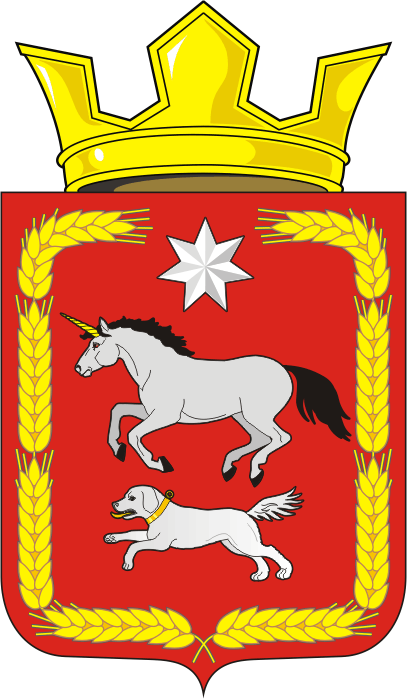 АДМИНИСТРАЦИЯ КАИРОВСКОГО СЕЛЬСОВЕТА САРАКТАШСКОГО РАЙОНА ОРЕНБУРГСКОЙ ОБЛАСТИП О С Т А Н О В Л Е Н И Е_________________________________________________________________________________________________________13.02.2023                                       с. Каировка                                          № 10-пВ соответствии с Федеральным законом от 2 марта 2007 года N 25-ФЗ «О муниципальной службе в Российской Федерации», Законом Оренбургской области от 28.06.2011 № 246/36-V-03 «О классных чинах муниципальных  служащих в Оренбургской области, порядке их присвоения и сохранения», Уставом муниципального образования Каировский сельсовет Саракташского района Оренбургской области, 1. Утвердить Порядок организации работы по присвоению классного чина без проведения квалификационного экзамена муниципальным служащим администрации муниципального образования Каировский сельсовет Саракташского района Оренбургской области, согласно приложению к настоящему постановлению.2. Настоящее постановление вступает в силу после дня его обнародования и подлежит размещению на официальном сайте Каировского  сельсовета Саракташского района Оренбургской области.3. Контроль за исполнением настоящего постановления оставляю за собой.Глава сельсовета                                                    	             А.Н.Логвиненко Разослано: администрации района, прокуратуре района, сайт, в дело Приложениек постановлению администрацииКаировского сельсовета Саракташского района Оренбургской областиот 13.02.2023 № 10-пПОРЯДОК организации работы по присвоению классного чина без проведения квалификационного экзамена муниципальным служащим администрации муниципального образования Каировский сельсовет Саракташского района Оренбургской области1. Общие положения1.1. Порядок организации работы по присвоению классного чина без проведения квалификационного экзамена муниципальным служащим администрации муниципального образования Каировский сельсовет Саракташского района Оренбургской области, (далее - Порядок) разработан в соответствии с Федеральным законом от 02.03.2007 №25-ФЗ«О муниципальной службе в Российской Федерации», законом Оренбургской области от 28.06.2011 № 246/36-V-03 «О классных чинах муниципальных служащих в Оренбургской области, порядке их присвоения и сохранения», Уставом муниципального образования Каировский сельсовет Саракташского района Оренбургской области.1.2. Классные чины присваиваются муниципальным служащим
администрации Каировского сельсовета Саракташского района Оренбургской области, (далее - муниципальный служащий)
персонально в соответствии с замещаемой должностью муниципальной
службы в пределах групп должностей муниципальной службы, с
соблюдением последовательности классных чинов, а также с учетом
профессионального уровня муниципального служащего, продолжительности
муниципальной службы в предыдущем классном чине и в замещаемой
должности муниципальной службы.2. Порядок подготовки представления (ходатайства) для присвоения  первого или очередного классного чина
          2.1. Присвоение классного чина муниципальному служащему
без проведения квалификационного экзамена осуществляется
по инициативе главы муниципального образования Каировский сельсовет Саракташского района Оренбургской области (далее–глава сельсовета).2.2. Присвоение классного чина по инициативе главы сельсовета
осуществляется на основании представления (ходатайства) главы сельсовета.2.3. Специалист администрации  по работе с кадрами осуществляет контроль за сроками, с которыми связано возникновение у муниципального служащего права на присвоение первого (очередного) классного чина, уведомляет муниципального служащего о наступлении права присвоения первого (очередного) классного чина.2.4. Непосредственный руководитель муниципального служащего, при отсутствии обстоятельств, препятствующих присвоению классного чина, направляет главе сельсовета представление (ходатайство) на согласование (приложение 1 к настоящему Порядку).2.5. Специалист администрации в трехдневный срок со дня получения согласованного представления (ходатайства) подготавливает проект распоряжения главы сельсовета о присвоении муниципальному служащему классного чина. 2.6. Ходатайство о присвоении классного чина приобщается к
материалам личного дела муниципального служащего.3. Порядок подготовки представления (ходатайства) дляприсвоения внеочередного классного чина3.1. В качестве меры поощрения за особые отличия в муниципальной службе в соответствии с законодательством муниципальному служащему может быть присвоен внеочередной классный чин.3.2. Для решения вопроса о присвоении служащему внеочередного классного чина непосредственный руководитель направляет главе сельсовета представление (ходатайство) с указанием особых отличий муниципального служащего в муниципальной службе.3.3. Специалист администрации в трехдневный срок со дня получения согласованного представления (ходатайства) подготавливает соответствующий проект распоряжения главы сельсовета о присвоении муниципальному служащему внеочередного классного чина. 3.4. Ознакомление муниципального служащего с решением о присвоении внеочередного классного чина или об отказе в  присвоении внеочередного классного чина осуществляется специалистом администрации в течение пяти рабочих дней со дня принятия решения.Представление (ходатайство)о присвоении классного чина муниципальному служащемуадминистрации муниципального образования Каировский сельсовет Саракташского района  Оренбургской  области_____________________________________________________________________________(фамилия, имя, отчество)1. Замещаемая должность ___________________________________________________________________________________________________________________________________2. Дата назначения на должность ________________________________________________3. Представляется к классному чину___________________________________________________________________________________________________________________________4. Имеющийся классный чин, дата присвоения _______________________________________________________________________________________________________________________________________________________________________________________________________________________________________5. Стаж муниципальной службы ________________________________________________,  в том числе по последней должности ____________________________________________6. Сведения об образовании __________________________________________________________________________________________________________________________________(образовательная организация, специальность, квалификация, дата окончания) _____________________________________________________________________________________________7. Сведения о дополнительной профессиональной подготовке _________________________________________________________________________________________________________________________________________________________________________________________________________________________________________________________________________________________________________________________________________________________________________________________________8. Сведения о поощрениях, применяемых к муниципальному служащему со дня последнего присвоения ему классного чина________________________________________ _______________________________________________________________________________________________________________________________________________________________________________________________________________________________________9. Оценка  уровня  знаний, навыков и умений (профессионального уровня) муниципального  служащего  и  возможность  присвоения  ему соответствующего классного чина _______________________________________________________________ _______________________________________________________________________________________________________________________________________________________________________________________________________________________________________________________________________________________________________________________________________________________________________________________________________________________________________________________________________________________________________________________________________________________________________________________________________________________________________________________________________________________________________________________________________________________________________________________________________________________________________________________________________________________________________________________________________________________________________________________________________________________________________________________________________________________________________________________________________________________________________________________________________________________________________________________________________________________________________________________________________________________________________________________________________________________________________________________________________________________________________________________________________________________________________________________________________________________________________________________________________________10. Сведения  о  внеочередном присвоении классного чина в данной группе должностей __________________________________________________________________________________________________________________________________________________________________________________________________________________________________________________________________________________________________________________________________________________    ____________________  ________________________(должность лица, вносящего ходатайство)              (подпись)                                       (фамилия, инициалы)"__" ___________ 20__ г.С представлением ознакомлен(а)         ______________  ______________________________                                                                                      (подпись)                             (фамилия, инициалы)"__" ___________ 20__ г.Об утверждении Порядка организации работы по присвоению классного чина без проведения квалификационного экзаменамуниципальным служащим администрации муниципальногообразования Каировский сельсовет Саракташского района Оренбургской областиПриложениек  Порядку организации работы по присвоению классного чина без проведения квалификационного экзамена муниципальным служащим администрации муниципального образования Каировский сельсовет Саракташского района  Оренбургской   области